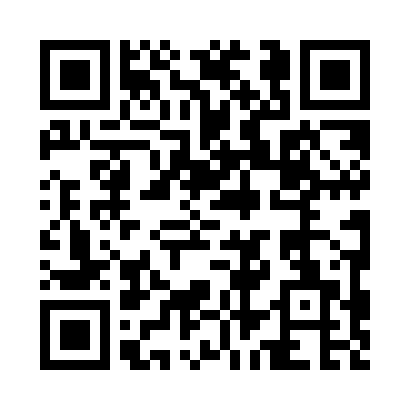 Prayer times for Buchers Mills, Pennsylvania, USAMon 1 Jul 2024 - Wed 31 Jul 2024High Latitude Method: Angle Based RulePrayer Calculation Method: Islamic Society of North AmericaAsar Calculation Method: ShafiPrayer times provided by https://www.salahtimes.comDateDayFajrSunriseDhuhrAsrMaghribIsha1Mon4:045:461:215:238:5510:372Tue4:055:471:215:238:5510:373Wed4:055:471:215:238:5510:364Thu4:065:481:215:238:5510:365Fri4:075:481:215:238:5410:356Sat4:085:491:225:238:5410:357Sun4:095:501:225:238:5410:348Mon4:105:501:225:238:5310:339Tue4:115:511:225:238:5310:3310Wed4:125:521:225:238:5210:3211Thu4:135:531:225:238:5210:3112Fri4:145:531:225:238:5110:3013Sat4:155:541:235:238:5110:2914Sun4:165:551:235:238:5010:2815Mon4:185:561:235:238:4910:2716Tue4:195:571:235:238:4910:2617Wed4:205:571:235:238:4810:2518Thu4:215:581:235:238:4710:2419Fri4:235:591:235:238:4710:2320Sat4:246:001:235:228:4610:2221Sun4:256:011:235:228:4510:2022Mon4:276:021:235:228:4410:1923Tue4:286:031:235:228:4310:1824Wed4:296:041:235:228:4210:1725Thu4:316:051:235:218:4110:1526Fri4:326:061:235:218:4010:1427Sat4:336:061:235:218:3910:1228Sun4:356:071:235:208:3810:1129Mon4:366:081:235:208:3710:0930Tue4:386:091:235:208:3610:0831Wed4:396:101:235:198:3510:06